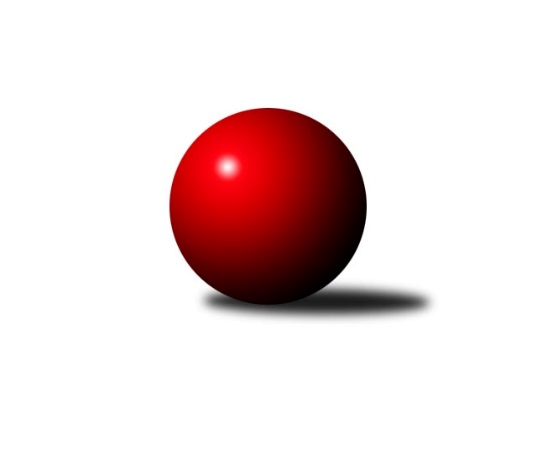 Č.23Ročník 2014/2015	28.3.2015Nejlepšího výkonu v tomto kole: 2630 dosáhlo družstvo: TJ Pozemstav ProstějovSeveromoravská divize 2014/2015Výsledky 23. kolaSouhrnný přehled výsledků:TJ Pozemstav Prostějov	- TJ Horní Benešov ˝B˝	5:3	2630:2528	9.0:3.0	28.3.KK Hranice ˝A˝	- TJ Sokol Sedlnice ˝A˝	1.5:6.5	2436:2539	4.0:8.0	28.3.TJ  Odry ˝A˝	- KK Minerva Opava ˝A˝	5:3	2597:2579	7.0:5.0	28.3.TJ  Krnov ˝A˝	- SKK Jeseník ˝A˝	3.5:4.5	2420:2434	5.0:7.0	28.3.Sokol Přemyslovice ˝B˝	- TJ Opava ˝B˝	2:6	2511:2556	4.0:8.0	28.3.Tabulka družstev:	1.	TJ  Odry ˝A˝	20	16	0	4	111.0 : 49.0 	149.0 : 91.0 	 2553	32	2.	TJ Sokol Sedlnice ˝A˝	19	13	2	4	98.5 : 53.5 	136.5 : 91.5 	 2554	28	3.	KK Minerva Opava ˝A˝	19	13	0	6	94.5 : 57.5 	126.0 : 102.0 	 2550	26	4.	TJ Horní Benešov ˝B˝	20	12	1	7	92.0 : 68.0 	126.0 : 114.0 	 2525	25	5.	SKK Jeseník ˝A˝	19	9	1	9	68.5 : 83.5 	105.0 : 123.0 	 2514	19	6.	TJ Opava ˝B˝	19	8	2	9	69.0 : 83.0 	113.0 : 115.0 	 2508	18	7.	KK Lipník nad Bečvou ˝A˝	19	8	2	9	68.5 : 83.5 	106.0 : 122.0 	 2476	18	8.	TJ Pozemstav Prostějov	20	6	5	9	76.5 : 83.5 	115.0 : 125.0 	 2471	17	9.	TJ  Krnov ˝A˝	20	8	1	11	73.0 : 87.0 	118.0 : 122.0 	 2464	17	10.	KK Hranice ˝A˝	20	6	1	13	63.5 : 96.5 	97.5 : 142.5 	 2467	13	11.	KK Minerva Opava ˝B˝	19	6	0	13	62.0 : 90.0 	101.5 : 126.5 	 2414	12	12.	Sokol Přemyslovice ˝B˝	20	4	1	15	59.0 : 101.0 	110.5 : 129.5 	 2460	9Podrobné výsledky kola:	 TJ Pozemstav Prostějov	2630	5:3	2528	TJ Horní Benešov ˝B˝	Pavel Černohous	 	 211 	 215 		426 	 1:1 	 441 	 	191 	 250		Luděk Zeman	Václav Kovařík	 	 243 	 235 		478 	 2:0 	 412 	 	205 	 207		Vlastimil Skopalík	Miroslav Plachý	 	 203 	 230 		433 	 2:0 	 420 	 	196 	 224		Michal Blažek	Josef Čapka	 	 223 	 191 		414 	 1:1 	 420 	 	222 	 198		Martin Bilíček	Stanislav Feike	 	 213 	 196 		409 	 1:1 	 433 	 	195 	 238		Petr Rak	Josef Jurda	 	 235 	 235 		470 	 2:0 	 402 	 	205 	 197		Petr Dankovičrozhodčí: Nejlepší výkon utkání: 478 - Václav Kovařík	 KK Hranice ˝A˝	2436	1.5:6.5	2539	TJ Sokol Sedlnice ˝A˝	Dominika Vinklarová	 	 199 	 205 		404 	 1:1 	 429 	 	225 	 204		Jaroslav Chvostek	Dalibor Vinklar	 	 213 	 200 		413 	 0:2 	 448 	 	217 	 231		Zdeněk Skala	Jaroslav Ledvina	 	 180 	 209 		389 	 0:2 	 440 	 	216 	 224		Adam Chvostek	Monika Pavelková	 	 200 	 211 		411 	 0:2 	 445 	 	223 	 222		Milan Janyška	Jiří Terrich	 	 203 	 192 		395 	 1:1 	 395 	 	182 	 213		Jan Stuchlík	Petr Pavelka st	 	 211 	 213 		424 	 2:0 	 382 	 	194 	 188		David Mrkvicarozhodčí: Nejlepší výkon utkání: 448 - Zdeněk Skala	 TJ  Odry ˝A˝	2597	5:3	2579	KK Minerva Opava ˝A˝	Stanislav Ovšák	 	 196 	 225 		421 	 1:1 	 443 	 	221 	 222		Pavel Martinec	Jana Frydrychová	 	 198 	 202 		400 	 0:2 	 440 	 	202 	 238		Zdeněk Chlopčík	Miroslav Dimidenko	 	 214 	 222 		436 	 2:0 	 407 	 	188 	 219		Aleš Fischer	Stanislava Ovšáková	 	 231 	 219 		450 	 2:0 	 401 	 	193 	 208		Stanislav Brokl	Karel Chlevišťan	 	 205 	 219 		424 	 1:1 	 426 	 	211 	 215		Luděk Slanina	Petr Dvorský	 	 238 	 228 		466 	 1:1 	 462 	 	220 	 242		Tomáš Slavíkrozhodčí: Nejlepší výkon utkání: 466 - Petr Dvorský	 TJ  Krnov ˝A˝	2420	3.5:4.5	2434	SKK Jeseník ˝A˝	Petr Vaněk	 	 191 	 212 		403 	 1:1 	 403 	 	199 	 204		Pavel Hannig	Jaromír Čech	 	 196 	 180 		376 	 0:2 	 403 	 	198 	 205		Rostislav Cundrla	Miluše Rychová	 	 178 	 208 		386 	 1:1 	 383 	 	195 	 188		Jiří Vrba	Jiří Jedlička	 	 184 	 231 		415 	 1:1 	 408 	 	219 	 189		Václav Smejkal	Vladimír Vavrečka	 	 217 	 176 		393 	 1:1 	 408 	 	211 	 197		Petr Šulák	Lukáš Vaněk	 	 211 	 236 		447 	 1:1 	 429 	 	219 	 210		Martin Zavackýrozhodčí: Nejlepší výkon utkání: 447 - Lukáš Vaněk	 Sokol Přemyslovice ˝B˝	2511	2:6	2556	TJ Opava ˝B˝	Marcela Jurníčková	 	 192 	 224 		416 	 1:1 	 429 	 	212 	 217		Vladimír Peter	Miroslav Ondrouch	 	 219 	 214 		433 	 1:1 	 418 	 	202 	 216		Rudolf Haim	Michal Kolář	 	 200 	 209 		409 	 0:2 	 444 	 	211 	 233		Maciej Basista	Jiří Kankovský	 	 205 	 228 		433 	 2:0 	 400 	 	201 	 199		Mariusz Gierczak	Jan Sedláček	 	 209 	 200 		409 	 0:2 	 421 	 	218 	 203		Tomáš Valíček	Zdeněk Grulich	 	 212 	 199 		411 	 0:2 	 444 	 	215 	 229		Josef Němecrozhodčí: Nejlepšího výkonu v tomto utkání: 444 kuželek dosáhli: Maciej Basista, Josef NěmecPořadí jednotlivců:	jméno hráče	družstvo	celkem	plné	dorážka	chyby	poměr kuž.	Maximum	1.	Karel Chlevišťan 	TJ  Odry ˝A˝	448.90	303.6	145.4	3.2	10/10	(507)	2.	Tomáš Slavík 	KK Minerva Opava ˝A˝	444.93	303.6	141.3	3.9	11/11	(497)	3.	Milan Janyška 	TJ Sokol Sedlnice ˝A˝	439.74	294.6	145.2	3.5	11/11	(477)	4.	Zdeněk Macháček 	KK Lipník nad Bečvou ˝A˝	439.25	302.4	136.9	4.6	9/10	(478)	5.	Zdeněk Skala 	TJ Sokol Sedlnice ˝A˝	439.24	298.7	140.5	4.9	11/11	(490)	6.	Petr Dvorský 	TJ  Odry ˝A˝	438.27	298.4	139.9	3.6	9/10	(488)	7.	Josef Šrámek 	-- volný los --	433.37	294.6	138.8	3.4	10/11	(482)	8.	Marek Frydrych 	TJ  Odry ˝A˝	432.61	288.9	143.7	3.1	7/10	(456)	9.	Luděk Slanina 	KK Minerva Opava ˝A˝	432.57	292.5	140.1	2.6	11/11	(495)	10.	Jiří Kropáč 	-- volný los --	432.36	297.3	135.1	4.0	11/11	(483)	11.	Stanislava Ovšáková 	TJ  Odry ˝A˝	430.42	290.9	139.6	3.8	10/10	(480)	12.	Zdeněk Macháček 	KK Lipník nad Bečvou ˝A˝	428.88	291.4	137.5	4.9	8/10	(463)	13.	Dušan Říha 	-- volný los --	428.27	294.2	134.1	4.8	11/11	(467)	14.	Václav Smejkal 	SKK Jeseník ˝A˝	428.22	284.9	143.3	4.1	12/12	(475)	15.	Maciej Basista 	TJ Opava ˝B˝	427.97	295.9	132.1	5.5	10/11	(494)	16.	Bohuslav Čuba 	TJ Horní Benešov ˝B˝	427.77	289.4	138.4	4.0	10/12	(499)	17.	Dalibor Vinklar 	KK Hranice ˝A˝	426.65	291.7	135.0	5.3	9/11	(453)	18.	Martin Zavacký 	SKK Jeseník ˝A˝	426.25	294.6	131.6	5.3	8/12	(463)	19.	Monika Pavelková 	KK Hranice ˝A˝	426.01	289.9	136.1	3.2	10/11	(455)	20.	Vladimír Peter 	TJ Opava ˝B˝	425.94	292.8	133.1	4.0	10/11	(446)	21.	Rudolf Haim 	TJ Opava ˝B˝	425.76	291.5	134.3	4.0	11/11	(463)	22.	Josef Jurda 	TJ Pozemstav Prostějov	425.71	289.2	136.5	3.2	11/11	(470)	23.	Vladimír Heiser 	KK Minerva Opava ˝A˝	425.34	294.5	130.8	5.8	10/11	(485)	24.	Martin Bilíček 	TJ Horní Benešov ˝B˝	424.78	292.6	132.2	5.5	11/12	(466)	25.	Petr Rak 	TJ Horní Benešov ˝B˝	424.66	290.6	134.1	4.3	10/12	(471)	26.	Pavel Martinec 	KK Minerva Opava ˝A˝	424.63	288.9	135.7	5.0	11/11	(464)	27.	Petr Pavelka st 	KK Hranice ˝A˝	424.61	293.5	131.1	6.1	10/11	(460)	28.	Vlastimil Skopalík 	TJ Horní Benešov ˝B˝	424.10	295.1	129.0	5.6	12/12	(472)	29.	Lukáš Vaněk 	TJ  Krnov ˝A˝	424.00	287.7	136.3	5.4	8/11	(475)	30.	Jiří Vrba 	SKK Jeseník ˝A˝	423.90	290.4	133.5	5.5	9/12	(454)	31.	Petr Šulák 	SKK Jeseník ˝A˝	423.46	289.2	134.3	6.2	12/12	(467)	32.	Zdeněk Chlopčík 	KK Minerva Opava ˝A˝	422.47	294.1	128.4	6.3	10/11	(464)	33.	Richard Štětka 	KK Lipník nad Bečvou ˝A˝	422.30	291.0	131.3	6.0	8/10	(467)	34.	Aleš Fischer 	KK Minerva Opava ˝A˝	421.77	287.4	134.4	5.7	10/11	(467)	35.	Martin Juřica 	TJ Sokol Sedlnice ˝A˝	421.75	292.6	129.2	6.1	10/11	(463)	36.	Petr Hendrych 	KK Lipník nad Bečvou ˝A˝	421.44	285.5	136.0	4.3	9/10	(466)	37.	Pavel Močár 	Sokol Přemyslovice ˝B˝	421.30	289.2	132.1	5.9	7/10	(450)	38.	Jaroslav Chvostek 	TJ Sokol Sedlnice ˝A˝	420.98	292.5	128.5	5.7	10/11	(471)	39.	Jan Stuchlík 	TJ Sokol Sedlnice ˝A˝	420.88	281.1	139.7	4.2	8/11	(470)	40.	Pavel Hannig 	SKK Jeseník ˝A˝	420.88	284.6	136.3	5.0	8/12	(451)	41.	Petr Frank 	KK Minerva Opava ˝B˝	420.14	285.2	134.9	4.3	8/10	(467)	42.	Miroslav Ondrouch 	Sokol Přemyslovice ˝B˝	419.32	292.1	127.2	5.8	10/10	(457)	43.	Jaromíra Smejkalová 	SKK Jeseník ˝A˝	419.30	287.2	132.1	4.8	11/12	(464)	44.	Pavel Černohous 	TJ Pozemstav Prostějov	419.03	283.7	135.3	4.3	11/11	(459)	45.	Miluše Rychová 	TJ  Krnov ˝A˝	418.67	289.1	129.6	5.3	8/11	(452)	46.	Svatopluk Kříž 	TJ Opava ˝B˝	418.00	287.7	130.3	6.4	9/11	(451)	47.	Zdeněk Grulich 	Sokol Přemyslovice ˝B˝	417.40	289.5	127.9	5.6	10/10	(453)	48.	Stanislav Ovšák 	TJ  Odry ˝A˝	416.61	289.1	127.5	4.9	10/10	(469)	49.	Tomáš Král 	KK Minerva Opava ˝B˝	416.35	288.8	127.5	4.4	10/10	(469)	50.	Jiří Terrich 	KK Hranice ˝A˝	416.17	288.1	128.1	6.8	9/11	(451)	51.	Petr Vaněk 	TJ  Krnov ˝A˝	415.94	281.2	134.7	4.6	11/11	(441)	52.	Michal Blažek 	TJ Horní Benešov ˝B˝	415.70	282.5	133.2	5.8	11/12	(459)	53.	Tomáš Valíček 	TJ Opava ˝B˝	415.69	288.1	127.6	7.3	9/11	(456)	54.	Josef Němec 	TJ Opava ˝B˝	414.98	290.6	124.4	6.4	8/11	(450)	55.	Martin Zaoral 	TJ Pozemstav Prostějov	414.46	285.4	129.0	5.9	9/11	(490)	56.	Jana Frydrychová 	TJ  Odry ˝A˝	413.45	289.1	124.4	6.9	7/10	(438)	57.	Jiří Jedlička 	TJ  Krnov ˝A˝	412.37	286.6	125.8	7.7	10/11	(441)	58.	Adam Chvostek 	TJ Sokol Sedlnice ˝A˝	411.34	282.7	128.7	6.3	8/11	(440)	59.	Vladimír Vavrečka 	TJ  Krnov ˝A˝	410.96	286.5	124.5	7.3	10/11	(441)	60.	Jan Tögel 	-- volný los --	410.30	285.9	124.4	7.1	10/11	(462)	61.	Petr Dankovič 	TJ Horní Benešov ˝B˝	410.06	282.0	128.1	5.4	10/12	(448)	62.	Josef Matušek 	TJ Opava ˝B˝	409.91	288.0	121.9	7.4	8/11	(446)	63.	Jan Král 	KK Minerva Opava ˝B˝	409.42	288.6	120.8	7.6	8/10	(475)	64.	Milan Dvorský 	Sokol Přemyslovice ˝B˝	409.25	285.6	123.7	8.4	8/10	(446)	65.	Jan Strnadel 	KK Minerva Opava ˝B˝	408.66	290.7	117.9	7.1	8/10	(446)	66.	Josef Čapka 	TJ Pozemstav Prostějov	408.04	287.7	120.3	7.9	11/11	(452)	67.	Jiří Kankovský 	Sokol Přemyslovice ˝B˝	407.28	275.9	131.4	6.0	8/10	(472)	68.	Miroslav Dimidenko 	TJ  Odry ˝A˝	407.26	288.4	118.9	8.1	9/10	(443)	69.	Vlastimila Kolářová 	KK Lipník nad Bečvou ˝A˝	406.53	277.1	129.4	5.4	10/10	(441)	70.	Marcela Jurníčková 	Sokol Přemyslovice ˝B˝	404.20	280.6	123.6	4.8	7/10	(434)	71.	František Všetička 	-- volný los --	403.28	282.6	120.7	8.4	9/11	(464)	72.	Jaroslav Ledvina 	KK Hranice ˝A˝	402.86	286.7	116.1	8.9	9/11	(451)	73.	František Opravil 	KK Hranice ˝A˝	401.60	278.8	122.8	7.7	9/11	(446)	74.	František Vícha 	TJ  Krnov ˝A˝	399.71	278.5	121.2	8.4	10/11	(447)	75.	Renáta Smijová 	KK Minerva Opava ˝B˝	397.20	280.9	116.3	9.6	7/10	(459)	76.	Michal Kolář 	Sokol Přemyslovice ˝B˝	392.55	275.7	116.9	8.1	7/10	(467)	77.	Vilém Zeiner 	KK Lipník nad Bečvou ˝A˝	389.73	279.4	110.3	9.2	9/10	(414)	78.	Stanislav Feike 	TJ Pozemstav Prostějov	384.75	279.2	105.6	11.0	8/11	(442)		Zdeněk Kment 	TJ Horní Benešov ˝B˝	450.00	299.0	151.0	4.0	1/12	(450)		Radek Hejtman 	-- volný los --	445.00	310.0	135.0	7.0	1/11	(445)		Barbora Janyšková 	TJ Sokol Sedlnice ˝A˝	444.00	292.0	152.0	2.0	1/11	(444)		Luděk Zeman 	TJ Horní Benešov ˝B˝	441.00	298.0	143.0	6.0	1/12	(441)		Petr Kozák 	TJ Horní Benešov ˝B˝	438.00	299.0	139.0	3.0	1/12	(438)		Petr Wolf 	TJ Opava ˝B˝	436.00	280.0	156.0	2.0	1/11	(436)		Rostislav Kletenský 	TJ Sokol Sedlnice ˝A˝	436.00	303.0	133.0	4.0	1/11	(436)		Michal Klich 	TJ Horní Benešov ˝B˝	433.50	289.8	143.7	3.2	2/12	(464)		David Láčík 	TJ Horní Benešov ˝B˝	433.00	283.3	149.7	4.3	3/12	(443)		Eva Růžičková 	TJ Pozemstav Prostějov	431.00	300.0	131.0	9.0	1/11	(431)		Jaroslav Tobola 	TJ Sokol Sedlnice ˝A˝	429.54	292.2	137.4	5.2	7/11	(461)		Alexandr Krajzinger 	-- volný los --	428.58	290.3	138.3	4.4	6/11	(466)		 		421.00	279.0	142.0	3.0	1/0	(421)		Jiří Fárek 	SKK Jeseník ˝A˝	420.73	279.4	141.3	4.7	3/12	(448)		Miroslav Plachý 	TJ Pozemstav Prostějov	419.78	295.2	124.6	7.1	7/11	(481)		Václav Kovařík 	TJ Pozemstav Prostějov	418.80	292.1	126.7	8.9	7/11	(478)		Jiří Vrba 	SKK Jeseník ˝A˝	418.50	285.0	133.5	4.0	2/12	(420)		Vladimír Staněk 	KK Minerva Opava ˝B˝	417.19	301.1	116.1	9.3	4/10	(444)		Jiří Koudelka 	TJ Pozemstav Prostějov	417.00	282.0	135.0	7.0	1/11	(417)		Jana Fousková 	SKK Jeseník ˝A˝	417.00	297.0	120.0	4.7	1/12	(439)		Jaroslav Pěcha 	KK Lipník nad Bečvou ˝A˝	416.89	284.9	132.0	5.3	3/10	(433)		Jan Sedláček 	Sokol Přemyslovice ˝B˝	416.60	287.9	128.7	6.9	4/10	(469)		Stanislav Brokl 	KK Minerva Opava ˝A˝	416.46	282.9	133.5	4.6	4/11	(446)		Rostislav Cundrla 	SKK Jeseník ˝A˝	415.67	286.3	129.3	4.3	3/12	(426)		Zdeněk Janoud 	SKK Jeseník ˝A˝	415.00	286.0	129.0	4.0	1/12	(415)		Jana Martínková 	KK Minerva Opava ˝B˝	414.25	288.9	125.4	5.9	4/10	(448)		Leopold Jašek 	-- volný los --	414.05	281.4	132.7	4.8	5/11	(469)		Josef Krajzinger 	-- volný los --	414.00	284.0	130.0	7.0	1/11	(414)		Zdeněk Smrža 	TJ Horní Benešov ˝B˝	414.00	299.0	115.0	9.0	2/12	(436)		David Juřica 	TJ Sokol Sedlnice ˝A˝	410.25	284.0	126.3	6.8	2/11	(421)		Karel Škrobánek 	TJ  Krnov ˝A˝	408.23	282.9	125.4	5.7	5/11	(440)		Milan Smékal 	Sokol Přemyslovice ˝B˝	408.00	285.5	122.5	6.0	2/10	(414)		Zdeněk Žanda 	TJ Horní Benešov ˝B˝	408.00	288.0	120.0	7.0	1/12	(408)		Josef Grulich 	Sokol Přemyslovice ˝B˝	405.00	280.5	124.5	5.0	2/10	(408)		Ladislav Mandák 	KK Lipník nad Bečvou ˝A˝	405.00	286.5	118.5	5.5	2/10	(423)		Pavel Kovalčík 	TJ Opava ˝B˝	404.00	280.0	124.0	10.0	1/11	(404)		Radek Fischer 	KK Minerva Opava ˝A˝	404.00	286.7	117.3	7.0	1/11	(430)		Zdeněk Štohanzl 	KK Minerva Opava ˝B˝	401.75	282.1	119.6	9.0	4/10	(438)		Mariusz Gierczak 	TJ Opava ˝B˝	400.00	261.0	139.0	9.0	1/11	(400)		Miroslav Setinský 	SKK Jeseník ˝A˝	400.00	269.0	131.0	8.0	1/12	(400)		Dominika Vinklarová 	KK Hranice ˝A˝	400.00	278.6	121.4	5.8	7/11	(435)		Vladimír Moravec 	SKK Jeseník ˝A˝	399.20	282.6	116.6	7.0	5/12	(420)		Jaromír Čech 	TJ  Krnov ˝A˝	398.75	283.9	114.8	8.8	3/11	(417)		Jaroslav Koppa 	KK Lipník nad Bečvou ˝A˝	396.00	273.8	122.3	12.8	2/10	(430)		Michal Loučka 	KK Lipník nad Bečvou ˝A˝	395.67	281.5	114.2	10.8	2/10	(427)		Mária Konečná 	KK Minerva Opava ˝B˝	395.50	291.0	104.5	10.5	2/10	(424)		Vítězslav Kadlec 	TJ  Krnov ˝A˝	394.50	282.4	112.2	9.3	4/11	(412)		Petra Rozsypalová 	SKK Jeseník ˝A˝	392.50	270.5	122.0	7.5	2/12	(405)		Zdeňka Terrichová 	KK Hranice ˝A˝	390.63	282.3	108.4	10.8	4/11	(397)		Daniel Malina 	TJ  Odry ˝A˝	387.50	281.0	106.5	12.0	1/10	(390)		 		383.00	269.0	114.0	5.0	1/0	(383)		David Mrkvica 	TJ Sokol Sedlnice ˝A˝	382.00	269.0	113.0	6.0	1/11	(382)		Karel Vágner 	KK Minerva Opava ˝B˝	381.77	268.8	113.0	10.0	6/10	(449)		Otto Nagy 	-- volný los --	379.83	271.4	108.4	12.0	3/11	(421)		Vladimír Hudec 	KK Hranice ˝A˝	376.00	288.0	88.0	14.0	1/11	(376)		Jana Kulhánková 	KK Lipník nad Bečvou ˝A˝	372.00	252.0	120.0	6.0	1/10	(372)		Oldřich Tomečka 	KK Minerva Opava ˝B˝	369.00	261.0	108.0	3.0	1/10	(369)		Martin Sekanina 	KK Lipník nad Bečvou ˝A˝	368.00	257.0	111.0	12.0	2/10	(370)		Magda Leitgebová 	TJ Pozemstav Prostějov	368.00	270.0	98.0	11.0	1/11	(368)		Adéla Sobotíková 	TJ Sokol Sedlnice ˝A˝	356.00	252.0	104.0	4.0	1/11	(356)		Jiří Kolář 	KK Lipník nad Bečvou ˝A˝	347.75	253.5	94.3	14.5	4/10	(381)		Václav Kolařík ml. 	TJ Pozemstav Prostějov	317.00	247.0	70.0	20.0	1/11	(317)		Radek Lankaš 	KK Lipník nad Bečvou ˝A˝	307.00	229.0	78.0	20.0	1/10	(307)		Josef Kolář 	KK Hranice ˝A˝	205.00	141.0	64.0	37.0	1/11	(205)Sportovně technické informace:Starty náhradníků:registrační číslo	jméno a příjmení 	datum startu 	družstvo	číslo startu
Hráči dopsaní na soupisku:registrační číslo	jméno a příjmení 	datum startu 	družstvo	Program dalšího kola:24. kolo4.4.2015	so	9:00	TJ  Krnov ˝A˝ - KK Minerva Opava ˝B˝				-- volný los -- - TJ Pozemstav Prostějov	4.4.2015	so	9:00	TJ Sokol Sedlnice ˝A˝ - TJ  Odry ˝A˝	4.4.2015	so	9:00	TJ Opava ˝B˝ - KK Lipník nad Bečvou ˝A˝	4.4.2015	so	9:00	KK Minerva Opava ˝A˝ - TJ Horní Benešov ˝B˝	4.4.2015	so	10:00	SKK Jeseník ˝A˝ - Sokol Přemyslovice ˝B˝	Nejlepší šestka kola - absolutněNejlepší šestka kola - absolutněNejlepší šestka kola - absolutněNejlepší šestka kola - absolutněNejlepší šestka kola - dle průměru kuželenNejlepší šestka kola - dle průměru kuželenNejlepší šestka kola - dle průměru kuželenNejlepší šestka kola - dle průměru kuželenNejlepší šestka kola - dle průměru kuželenPočetJménoNázev týmuVýkonPočetJménoNázev týmuPrůměr (%)Výkon1xVáclav KovaříkProstějov4781xVáclav KovaříkProstějov112.614782xJosef JurdaProstějov4703xLukáš VaněkKrnov A112.034479xPetr DvorskýTJ Odry4662xJosef JurdaProstějov110.734706xTomáš SlavíkMinerva A4628xPetr DvorskýTJ Odry109.784665xDušan Říha---4517xTomáš SlavíkMinerva A108.844624xStanislava OvšákováTJ Odry4503xZdeněk SkalaSedlnice A108.57448